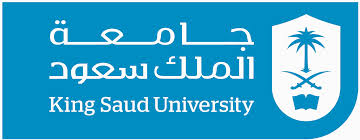 توزيع مفردات مقرر مقدمة في التربية الخاصة (100خاص) على أسابيع الفصل الدراسيساعات المادة (4 ساعات)الكتاب المقرر : فاروق الروسان .سيكولوجية الأطفال غير العاديين .مقدمة في التربية الخاصة .أستاذة المقرر: غـادة الراشـدE: Galrashed@KSU.EDU.SAالأسبوعالمفردات الأول 5/1/1439التهيئة للفصل الدراسي وتسجيل المقررالثاني 7/1/1439التعريف بالمقرر واستلام توصيف المقرر ومناقشة المتطلباتالثالث:12/1/143914/1 /1439المفاهيم الأساسية في التربية الخاصة ، وفئات ذوي الاحتياجات الخاصةالرابع:19/1/ 143921/1 /1439فئة ذوي الإعاقة الفكرية (المفهوم، وأسباب حدوثها،  وطرق تقييمها وتشخيصها، وتصينفاتها، وخصائصها، واحتياجاتهم، وكيفية تقديم الخدمات المناسبة لها). 1439/1/261439/1/28فئة ذوي الإعاقة السمعية (المفهوم، وأسباب حدوثها،  وطرق تقييمها وتشخيصها، وتصينفاتها، وخصائصها، واحتياجاتهم، وكيفية تقديم الخدمات المناسبة لها).الخامس3/2/14395/2/1439فئة ذوي الإعاقة البصرية (المفهوم، وأسباب حدوثها،  وطرق تقييمها وتشخيصها، وتصينفاتها، وخصائصها، واحتياجاتهم، وكيفية تقديم الخدمات المناسبة لها).السادس10/2 /143912/2 /1439فئة ذوي الاضطرابات السلوكية (المفهوم، وأسباب حدوثها،  وطرق تقييمها وتشخيصها، وتصينفاتها، وخصائصها، واحتياجاتهم، وكيفية تقديم الخدمات المناسبة لها).السابع17/2 /143919/2 /1439فئة ذوي الإعاقات الجسمية والحركية (المفهوم، وأسباب حدوثها،  وطرق تقييمها وتشخيصها، وتصينفاتها، وخصائصها، واحتياجاتهم، وكيفية تقديم الخدمات المناسبة لها).الثامن24/2 /143926/2/ 14392/3 /1439اختبار فصليفئة ذوي اضطراب التوحد (المفهوم، وأسباب حدوثها،  وطرق تقييمها وتشخيصها، وتصينفاتها، وخصائصها، واحتياجاتهم، وكيفية تقديم الخدمات المناسبة لها).التاسع4/3 /14399/3 /14391439/3/11فئة ذوي صعوبات التعلم (المفهوم، وأسباب حدوثها،  وطرق تقييمها وتشخيصها، وتصينفاتها، وخصائصها، واحتياجاتهم، وكيفية تقديم الخدمات المناسبة لها).العاشر16/3 /143918/3 /1439فئة ذوي اضطرابات التواصل (المفهوم، وأسباب حدوثها،  وطرق تقييمها وتشخيصها، وتصينفاتها، وخصائصها، واحتياجاتهم، وكيفية تقديم الخدمات المناسبة لها).الحادي عشر23/3 /1439الثاني عشر25/3 / 1439فئة ذوي التفوق والموهبة (المفهوم، وأسباب حدوثها،  وطرق تقييمها وتشخيصها، وتصينفاتها، وخصائصها، واحتياجاتهم، وكيفية تقديم الخدمات المناسبة لها).الثالث عشر30/3 /14392/4 /1439مراجعة عامةالرابع عشر3/4 / 1439مراجعة عامةالاختبار الفصلي24/2/1439هـتوزيع الدرجاتالاختبار الفصلي (30درجة) في تاريخ 24/2/1439هـالاختبار النهائي (40درجة)اختبار قصير (5درجات) زيارة ميدانية (15درجة)مشاركة صفية ومناقشات وتفاعل وإيجابية (10درجات )